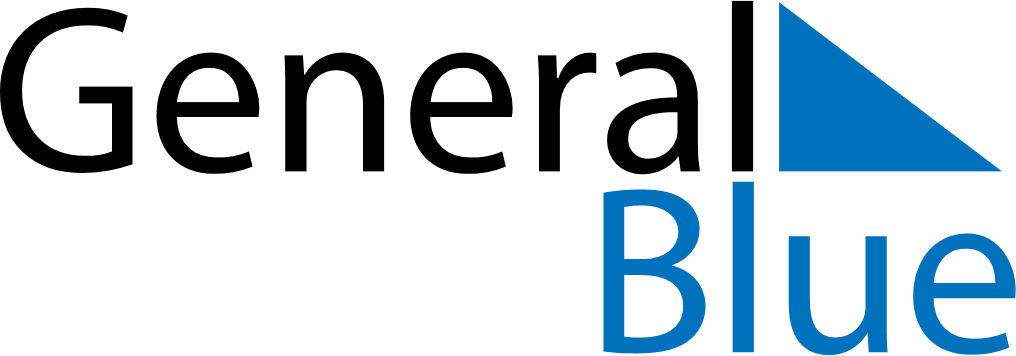 January 2024January 2024January 2024January 2024January 2024January 2024Oderzo, Veneto, ItalyOderzo, Veneto, ItalyOderzo, Veneto, ItalyOderzo, Veneto, ItalyOderzo, Veneto, ItalyOderzo, Veneto, ItalySunday Monday Tuesday Wednesday Thursday Friday Saturday 1 2 3 4 5 6 Sunrise: 7:51 AM Sunset: 4:35 PM Daylight: 8 hours and 43 minutes. Sunrise: 7:51 AM Sunset: 4:35 PM Daylight: 8 hours and 44 minutes. Sunrise: 7:51 AM Sunset: 4:36 PM Daylight: 8 hours and 45 minutes. Sunrise: 7:51 AM Sunset: 4:37 PM Daylight: 8 hours and 46 minutes. Sunrise: 7:51 AM Sunset: 4:38 PM Daylight: 8 hours and 47 minutes. Sunrise: 7:50 AM Sunset: 4:39 PM Daylight: 8 hours and 48 minutes. 7 8 9 10 11 12 13 Sunrise: 7:50 AM Sunset: 4:40 PM Daylight: 8 hours and 50 minutes. Sunrise: 7:50 AM Sunset: 4:42 PM Daylight: 8 hours and 51 minutes. Sunrise: 7:50 AM Sunset: 4:43 PM Daylight: 8 hours and 52 minutes. Sunrise: 7:49 AM Sunset: 4:44 PM Daylight: 8 hours and 54 minutes. Sunrise: 7:49 AM Sunset: 4:45 PM Daylight: 8 hours and 55 minutes. Sunrise: 7:49 AM Sunset: 4:46 PM Daylight: 8 hours and 57 minutes. Sunrise: 7:48 AM Sunset: 4:47 PM Daylight: 8 hours and 59 minutes. 14 15 16 17 18 19 20 Sunrise: 7:48 AM Sunset: 4:49 PM Daylight: 9 hours and 0 minutes. Sunrise: 7:47 AM Sunset: 4:50 PM Daylight: 9 hours and 2 minutes. Sunrise: 7:47 AM Sunset: 4:51 PM Daylight: 9 hours and 4 minutes. Sunrise: 7:46 AM Sunset: 4:52 PM Daylight: 9 hours and 6 minutes. Sunrise: 7:45 AM Sunset: 4:54 PM Daylight: 9 hours and 8 minutes. Sunrise: 7:45 AM Sunset: 4:55 PM Daylight: 9 hours and 10 minutes. Sunrise: 7:44 AM Sunset: 4:56 PM Daylight: 9 hours and 12 minutes. 21 22 23 24 25 26 27 Sunrise: 7:43 AM Sunset: 4:58 PM Daylight: 9 hours and 14 minutes. Sunrise: 7:42 AM Sunset: 4:59 PM Daylight: 9 hours and 16 minutes. Sunrise: 7:42 AM Sunset: 5:01 PM Daylight: 9 hours and 19 minutes. Sunrise: 7:41 AM Sunset: 5:02 PM Daylight: 9 hours and 21 minutes. Sunrise: 7:40 AM Sunset: 5:03 PM Daylight: 9 hours and 23 minutes. Sunrise: 7:39 AM Sunset: 5:05 PM Daylight: 9 hours and 26 minutes. Sunrise: 7:38 AM Sunset: 5:06 PM Daylight: 9 hours and 28 minutes. 28 29 30 31 Sunrise: 7:37 AM Sunset: 5:08 PM Daylight: 9 hours and 30 minutes. Sunrise: 7:36 AM Sunset: 5:09 PM Daylight: 9 hours and 33 minutes. Sunrise: 7:35 AM Sunset: 5:11 PM Daylight: 9 hours and 35 minutes. Sunrise: 7:34 AM Sunset: 5:12 PM Daylight: 9 hours and 38 minutes. 